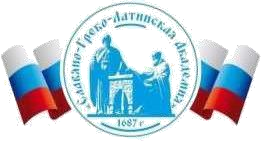 Автономная Некоммерческая Организация Высшего Образования«Славяно-Греко-Латинская Академия»Аннотация к рабочей программе дисциплиныБ1.О.12 Истрия бизнесаБ1.О.12 Истрия бизнесаСОГЛАСОВАНОДиректор Института _______________________,кандидат философских наук_______________________Одобрено:Решением Ученого Советаот «22» апреля 2022 г. протокол № 5УТВЕРЖДАЮРектор АНО ВО «СГЛА»_______________ Храмешин С.Н.Направление подготовки38.03.02 МенеджментНаправленность (профиль)Управление бизнесомКафедрамеждународных отношений и социально-экономических наукФорма обученияГод начала обученияОчная2022Реализуется в семестре1 курс 1НаименованиедисциплиныБ1.О.12 Истрия бизнесаКраткое содержаниеИстория бизнеса как наука. Зарождение и развитие теории бизнеса, предпринимательства и торговли. Периодизация истории бизнеса, предпринимательства и торговли в России. Бизнес и торговля после 1917 г., «Перестройка», возрождение предпринимательства. Бизнес, предпринимательство и торговля в современной России. Национальные деловые бизнес-системы и глобализацияРезультаты освоения дисциплины ‒ основываясь на знаниях основных методов и приемов социально-экономического анализа бизнеса, способен прогнозировать и моделировать возможные сценарии экономического развития бизнеса при решении профессиональных задач на основе знания экономической, организационной и управленческой теории в рамках профессиональной деятельности.Трудоемкость, з.е.4Формы отчетностиЭкзаменПеречень основной и дополнительной литературы, необходимой для освоения дисциплины Перечень основной и дополнительной литературы, необходимой для освоения дисциплины Основная литература1. История предпринимательства в России : хрестоматия / сост. А. А. Тимофеева. - 3-е изд., стереотип. - Москва : Издательство «Флинта», 2016. - 193 с. - http://biblioclub.ru/. - ISBN 978-5-9765-0138-6, экземпляров неограниченоДополнительная литератураДевлетов, О. У. История отечественного предпринимательства : учебное пособие для студентов вузов / О.У. Девлетов. - 2-е изд. - Москва|Берлин : ДиректМедиа, 2015. - 343 с. - http://biblioclub.ru/. - Библиогр. в кн. - ISBN 978-5-44753081-5, экземпляров неограниченоКорноухова, Г. Г. История российского предпринимательства Электронный ресурс : Конспект лекций. Учебное пособие / Г. Г. Корноухова. - Москва : Российский университет дружбы народов, 2013. - 188 с. - Книга находится в премиум-версии ЭБС IPR BOOKS. - ISBN 978-5-209-05445-0, экземпляров неограниченоИванова, Р. М. История российского предпринимательства Электронный ресурс / Иванова Р. М. - Москва : НИЯУ МИФИ, 2015. - 304 с. - Рекомендовано к изданию УМО «Ядерные физика и технологии». - ISBN 978-5-7262-2224-0, экземпляров неограниченоТимофеева, А. А. История предпринимательства в России : учебное пособие / А.А. Тимофеева. - 3-е изд., стереотип. - Москва : Издательство «Флинта», 2016. - 267 с. - http://biblioclub.ru/. - ISBN 978-5-9765-1218-4, экземпляров неограничено